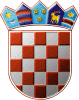 	REPUBLIKA HRVATSKA	DRŽAVNO IZBORNO POVJERENSTVO	REPUBLIKE HRVATSKEKLASA:	003-08/21-01/01URBROJ:	507-02/02-21-68/1Zagreb, 	8. studenog 2021.IZVADAK IZ ZAPISNIKA270. sjednice Državnog izbornog povjerenstva Republike Hrvatskeodržane korištenjem elektroničkih sredstava komunikacije 5. studenog 2021.Dnevni red je prihvaćen te je na sjednici usvojeno:Ad.1. Rješenje o imenovanju proširenog sastava Županijskog izbornog povjerenstva Međimurske županije sa sjedištem u Čakovcu za provedbu prijevremenih izbora za župana i zamjenika župana Međimurske županije koji će se održati 28. studenoga 2021.          	      Tajnica  			                                             PredsjednikAlbina Rosandić, v.r.                    			  Radovan Dobronić, v.r.